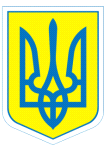 					      НАКАЗ15.03.2017		         		    м. Харків                                № 53 Про відвідування учнямиЕКОпарку О.Фельдмана     На виконання наказу Міністерства освіти і науки, молоді та спорту України від 31.10.2011 № 1243 «Про Основні орієнтири виховання учнів 1-11 класів загальноосвітніх навчальних закладів України», з метою організації змістовного дозвілля учнів, формування ціннісного ставлення до природи, психосоціальної реабілітації дітей з особливими освітніми потребами та відповідно до Положення про організацію роботи з охорони праці учасників навчально-виховного процесу в установах і закладах освіти, затвердженого наказом  Міністерства освіти і науки України від 01.08.2001 № 563, зареєстрованим у Міністерстві юстиції України 20.11.2001 за № 969/6160 (зі змінами) НАКАЗУЮ:1. Направити  15.03.2017  до  ЕКОпарку  О.Фельдмана учнів : 1-А клас – 5 учнів,  2-А клас – 9 учнів,  2-В клас – 9 учнів, 3-А клас – 8 учнів, 4-Б клас – 9 учнів, 6-Б клас – 5 учнів, 7-А клас – 7 учнів та 9  супроводжуючих осіб.2. Призначити відповідальним за життя та здоров’я учнів Лопушинську Т.Г., класного керівника 1-А класу, Макаренко Л.О., класного керівника 2-А класу, Смирнову Н.Л., класного керівника 2-В класу, Воробйову Т.Г., класного керівника 3-А класу, Терещенко В.С., вихователя 3-А класу, Дембовську М.П.,  класного керівника 4-Б класу, Сбітнєву В.М., вихователя 4-Б класу, Введенську В.Л., соціального педагога, Гончаренко Л.І., вихователя 7-А класу.  3.  Педагогам Лопушинській Т.Г.,  Макаренко Л.О., Смирновій Н.Л., Воробйовій Т.Г., Терещенко В.С., Дембовській М.П., Сбітнєвій В.М., Введенській В.Л., Гончаренко Л.І. провести з учнями інструктаж з правил безпеки життєдіяльності (інструкція з безпечного перевезення учнів  у громадському транспорті № 64- БЖ; під час екскурсій  № 3-БЖ, під час групових поїздок № 66-БЖ,  попередження дорожньо-транспортних пригод  № 27-БЖ) та зробити відповідний запис у Журналі інструктажів.                                      4. Контроль за виконанням даного наказу покласти на заступника директора з  виховної роботи Коваленко Г.І.                                                                                    Директор           Л.О.МельніковаКоваленко, 3-70-30-63	З наказом ознайомлені:       В.Л.Введенська                                              Т.Г.Воробйова                                              Л.І.Гончаренко                                              М.П.Дембовська                                              Г.І.Коваленко                                              Т.Г.Лопушинська                                               Л.О.Макаренко                                                         В.М. Сбітнєва                                                         Н.Л.Смирнова                                                         В.С.Терещенко